Publicado en Maó el 22/03/2023 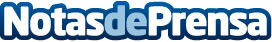 HORECA Menorca estrena su primera edición en MaóHORECA Menorca, se realizará los días 22, 23 y 24 de marzo en el recinto ferial de Mahón, ESPAI MENORCADatos de contacto:Sonia Soriano971557947Nota de prensa publicada en: https://www.notasdeprensa.es/horeca-menorca-estrena-su-primera-edicion-en Categorias: Nacional Gastronomía Baleares Eventos Restauración http://www.notasdeprensa.es